Школа лидеров «Драйв+»                    Получить консультацию и записаться в группу                              телефон 612929                     г. Сургут  ул. Чехова 6/2, 4 этаж (вход с торца здания)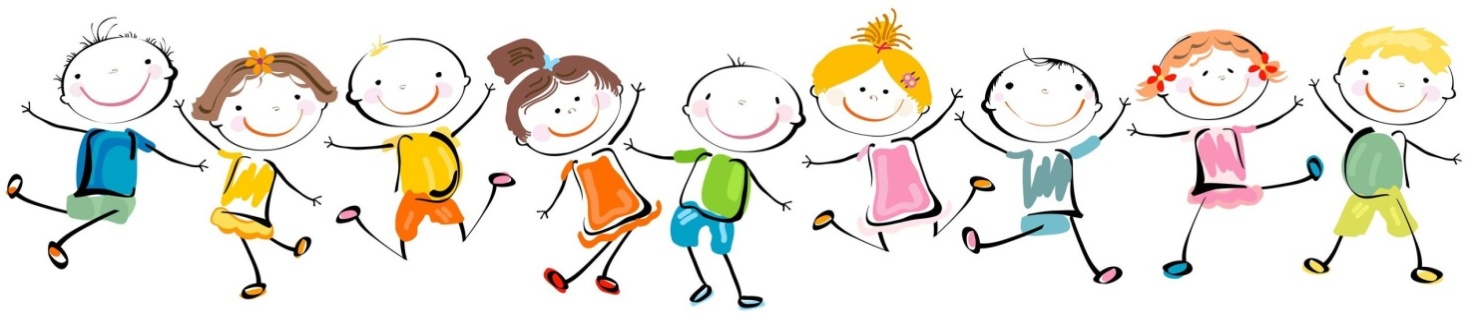 https://www.deti.mfc-group.ru/instagram:deti.mfcgroupШкола лидеров «Драйв+»                    Получить консультацию и записаться в группу                              телефон 612929                     г. Сургут  ул. Чехова 6/2, 4 этаж (вход с торца здания)https://www.deti.mfc-group.ru/instagram:deti.mfcgroupШкола лидеров «Драйв+»                    Получить консультацию и записаться в группу                              телефон 612929                     г. Сургут  ул. Чехова 6/2, 4 этаж (вход с торца здания)https://www.deti.mfc-group.ru/instagram:deti.mfcgroupШкола лидеров «Драйв+»                    Получить консультацию и записаться в группу                              телефон 612929                     г. Сургут  ул. Чехова 6/2, 4 этаж (вход с торца здания)https://www.deti.mfc-group.ru/instagram:deti.mfcgroup5-6 лет5-6 лет5-6 лет5-6 лет«Ритмика и хореография»2 раза в неделю10-15 чел2500« Речевичок»2 раза в неделю10-15 чел2500Подготовка к школе2 раза в неделю10-15 чел4 0006-10 лет6-10 лет6-10 лет6-10 лет« Речевичок»2 раза в неделю10-15 чел3500«Юные лидеры»2 раза в неделю10-15 чел3500«Основы актерского мастерства»2 раза в неделю10-15 чел350011-17 лет11-17 лет11-17 лет11-17 лет«7 навыков лидерства»(14-17)2 раза в месяц по 4 часа10-15 чел4500«Основы актерского мастерства»2 раза в месяц   по 4 часа10-15 чел3500«ДРАЙВ +». Лидерство2 раза в неделю по 2 часа10-15 чел4000«Основы творческой фотографии»2 раза в неделю по 2 часа10-15 чел6500Школа инженерного резерва2 раза в неделю по 2 часа10 чел6500Дополнительно:Дополнительно:Дополнительно:Дополнительно:Консультация  психолога индивидуальнаяПо запросуОт 800 рубКонсультация  психолога семейнаяПо запросуОт 1000 рубКонсультация логопедаПо запросуОт 800 руб